REFERRAL FORM – SOAR Service 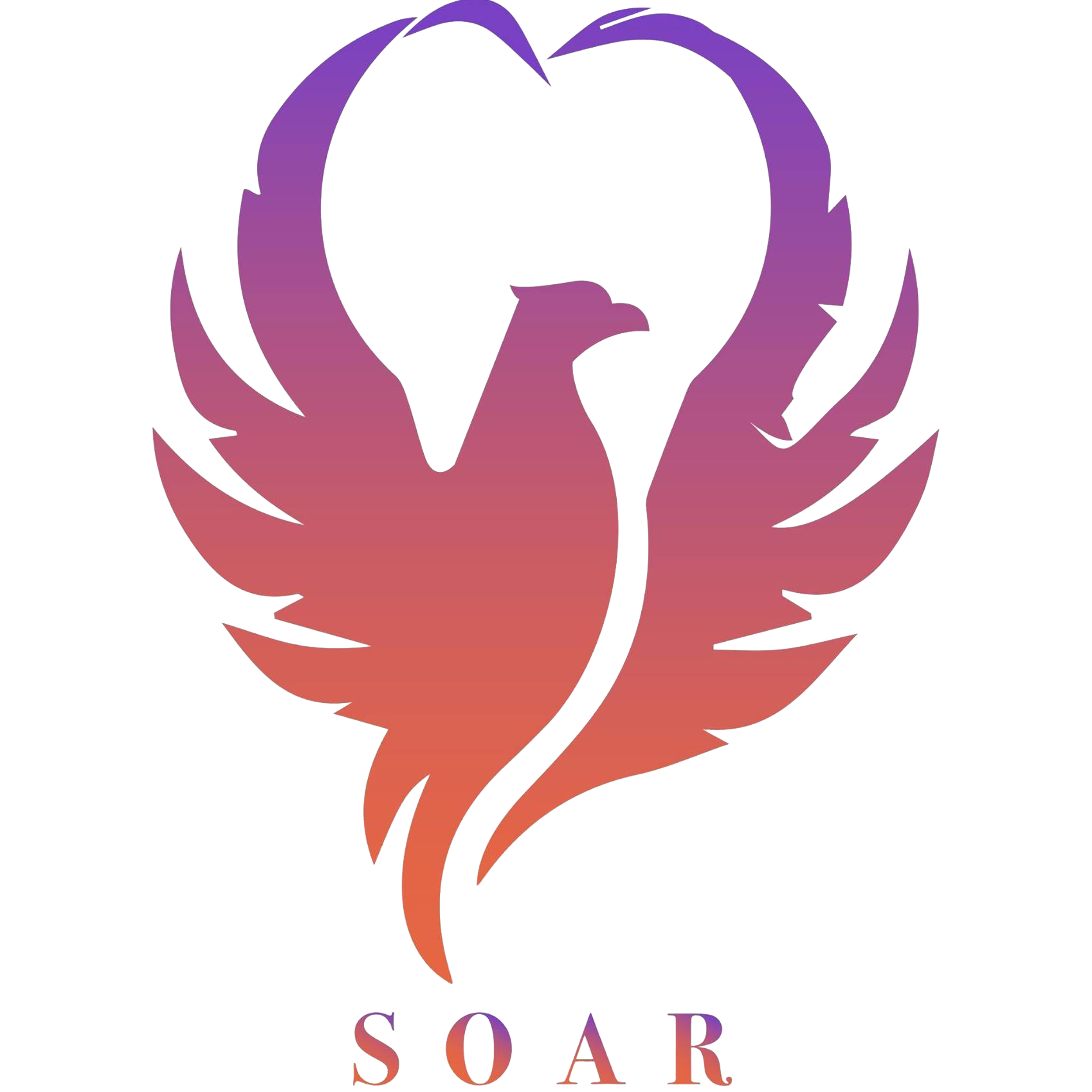 SOAR is a unique peer-to-peer support service committed to holistically supporting female survivors of Intimate Partner Violence (IPV) and their children to rebuild their fractured lives.  Our service focuses on female survivors who are no longer at risk of domestic or intimate partner violence.SOAR is led by female survivors trained locally and in the UK in peer mentoring, risk assessments, and nurturing, loving-kind relationships.  It is a one-of-a-kind service that offers an opportunity for survivors of domestic violence to become self-empowered through engagement in formal and non-formal adult education, learning about self-care, advocating to inform policy, influence practices, and reaching out to other survivors.  SOAR organises a range of activities through which a community of similarly experienced women thrive, grow in self-compassion and compassion for others, heal and become committed to extending support to others. This form has to be sent via email on soar@antidemalta.org.  In case of any queries please call 21808981  Section A: Details of Referrer and other professionals involvedIs the survivor still being followed by a social worker from the Domestic Violence Unit?Details of other Professionals involved with the SURVIVOR being referredHas a DASH-2019 Checklist Risk Assessment been carried out by the Gender-Based Violence Unit in Floriana in the past three months? If yes, please specify the outcome:Do you feel that this survivor is at high risk of experiencing further domestic or intimate partner violence?  IF YES, BEFORE CONTINUING FILLING IN THIS FORM, PLEASE CONTACT THE SOAR SERVICES ON 21808981 TO CONSULT WHETHER THE SERVICE USER SHOULD CARRY OUT A RISK ASSESSMENT.IF NO PLEASE FILL IN THE REMAINING PARTS OF THE REFERRAL FORM TO YOUR BEST KNOWLEDGE.Section B: Survivor Details Details of the main person being referredNext of Kin/Emergency Contact:Status:If yes, please state the reason why (for example court orders related to children, separation still in process other)Details of the perpetrator (if Available)Section C: Presenting Difficulties Presenting Difficulties Reason for referral according to the referrer:(Information re health, support network, practitioners’ comments etc.)Description of survivor’s present situation, including the survivor’s perspective:Details of any interventions already carried out or still in process:Other essential information:____________________		       	____________________	             Signature of Referrer                              	                    	  		          DateFilled-in referral forms are to be forwarded by email on soar@antidemalta.orgDate of Referral:              Referring Agency:Referring Agency:Service Unit:Profession/ designation:Profession/ designation:Name of Referrer:                   Name of Referrer:                   Warrant No       (if applicable):Warrant No       (if applicable):Direct Telephone/s Nos:        Direct Telephone/s Nos:        E-mail address:     E-mail address:     YesNoName & SurnameDesignationOrganisationEmailTel. No:CommentYesNoYesNoName:              Surname:ID Number:Date of Birth:Gender:                   Nationality:Email address:        Mobile/Telephone number:     Address 1:        Address 2 –(locality):     Number of adults in need of support (excluding the main person referred)MaleFemaleOtherNumber of minors in need of support (excluding the main person referred)MaleFemaleOtherNumber of adults in need of support (excluding the main person referred)MaleLanguage Preferred:        Citizenship/Immigration status:     Name and Surname:                   Relation:Contract Details:SingleSeparated Separated Separated Separated Separated Separated Married Widow/erWidow/erWidow/erWidow/erWidow/erWidow/erDivorced CohabitingCohabitingCohabitingCohabitingCohabitingCohabitingIs the service user referred aware of the referral?Is the service user referred aware of the referral?Is the service user referred aware of the referral?Is the service user referred aware of the referral?YesNoNot YetNot YetFamily Composition and Significant Others (Excluding main person referred):Family Composition and Significant Others (Excluding main person referred):Family Composition and Significant Others (Excluding main person referred):Family Composition and Significant Others (Excluding main person referred):Family Composition and Significant Others (Excluding main person referred):Family Composition and Significant Others (Excluding main person referred):Family Composition and Significant Others (Excluding main person referred):Family Composition and Significant Others (Excluding main person referred):Family Composition and Significant Others (Excluding main person referred):Family Composition and Significant Others (Excluding main person referred):Family Composition and Significant Others (Excluding main person referred):Name & SurnameAddressRelationMobile / TelephoneID No:Date of Birth:Comments: (ex employment; relationship, mental health; other) Is the service user still in contact with the perpetrator?YesNoName:              Surname:NationalityLocality Past Abuse in Intimate RelationshipFamily DynamicsFamily DynamicsFamily DynamicsEmotional DistressEmotional DistressCaregivers of Mentally Ill PersonsFinancial DifficultiesFinancial DifficultiesFinancial DifficultiesIll Health and FrailtyIll Health and FrailtyHomelessness and substandard housing Homelessness and substandard housing Homelessness and substandard housing Other [please specify]Other [please specify]Other [please specify]